МБУ ДО «ДЮСШ №1» объявляет набор детей на 2019-2020 учебный год на обучение по дополнительной предпрофессиональной  программе по виду  спортаБАСКЕТБОЛ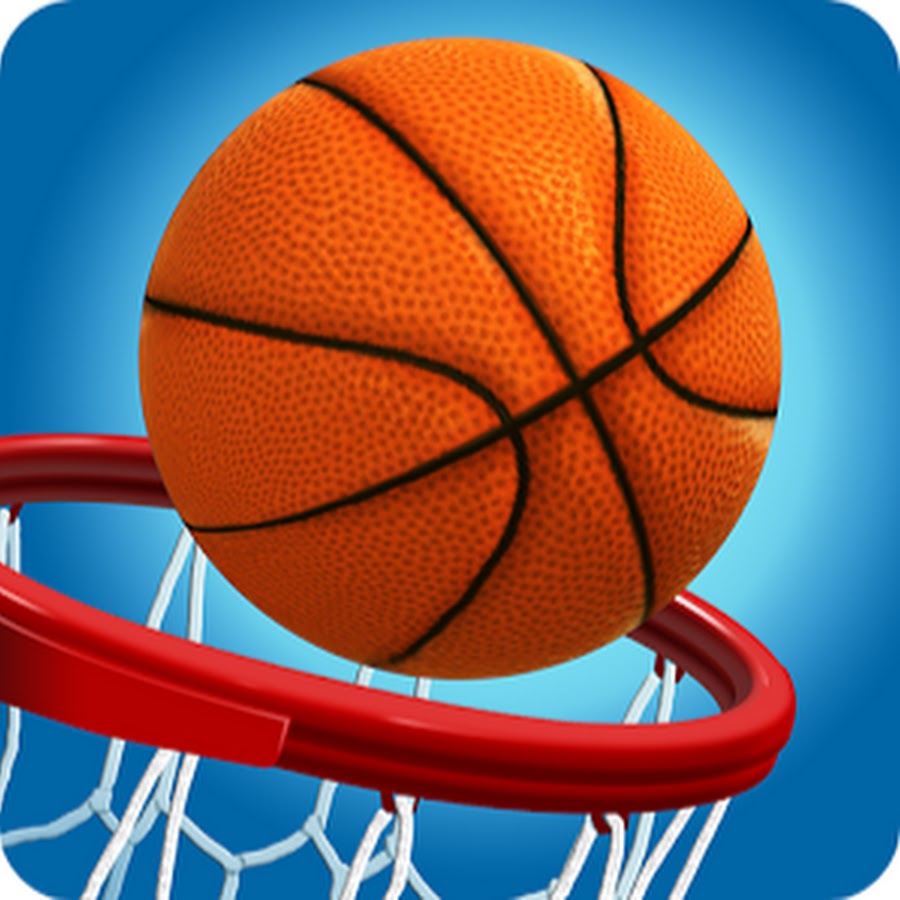 Занятия проводятся в понедельник, среду и пятницу с 13.00  до 15.00Тренер- преподаватель                  Булах Сергей Михайлович  Возраст  обучающихся – с 10 летНаш адрес – г.Невинномысск, ул.Менделеева, д.26 А.  тел. 7-19-30